Francouzská filologie (dvouoborové studium) – seznam uchazečů, kteří si požádali o nahrazení části přijímací zkoušky 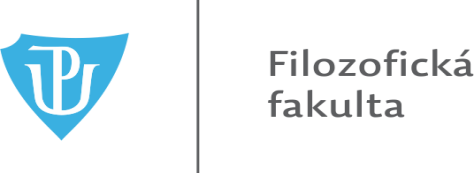 (vyhodnocení uchazeči jsou uvedeni pod svými univerzitními čísly, čtěte prosím pečlivě všechny informace!):Francouzská filologie (dvouoborové studium) – seznam uchazečů, kteří si požádali o nahrazení části přijímací zkoušky (vyhodnocení uchazeči jsou uvedeni pod svými univerzitními čísly, čtěte prosím pečlivě všechny informace!):Francouzská filologie (dvouoborové studium) – seznam uchazečů, kteří si požádali o nahrazení části přijímací zkoušky (vyhodnocení uchazeči jsou uvedeni pod svými univerzitními čísly, čtěte prosím pečlivě všechny informace!):Francouzská filologie (dvouoborové studium) – seznam uchazečů, kteří si požádali o nahrazení části přijímací zkoušky (vyhodnocení uchazeči jsou uvedeni pod svými univerzitními čísly, čtěte prosím pečlivě všechny informace!):Francouzská filologie (dvouoborové studium) – seznam uchazečů, kteří si požádali o nahrazení části přijímací zkoušky (vyhodnocení uchazeči jsou uvedeni pod svými univerzitními čísly, čtěte prosím pečlivě všechny informace!):Francouzská filologie (dvouoborové studium) – seznam uchazečů, kteří si požádali o nahrazení části přijímací zkoušky (vyhodnocení uchazeči jsou uvedeni pod svými univerzitními čísly, čtěte prosím pečlivě všechny informace!):Francouzská filologie (dvouoborové studium) – seznam uchazečů, kteří si požádali o nahrazení části přijímací zkoušky (vyhodnocení uchazeči jsou uvedeni pod svými univerzitními čísly, čtěte prosím pečlivě všechny informace!):Francouzská filologie (dvouoborové studium) – seznam uchazečů, kteří si požádali o nahrazení části přijímací zkoušky (vyhodnocení uchazeči jsou uvedeni pod svými univerzitními čísly, čtěte prosím pečlivě všechny informace!):Francouzská filologie (dvouoborové studium) – seznam uchazečů, kteří si požádali o nahrazení části přijímací zkoušky (vyhodnocení uchazeči jsou uvedeni pod svými univerzitními čísly, čtěte prosím pečlivě všechny informace!):Francouzská filologie (dvouoborové studium) – seznam uchazečů, kteří si požádali o nahrazení části přijímací zkoušky (vyhodnocení uchazeči jsou uvedeni pod svými univerzitními čísly, čtěte prosím pečlivě všechny informace!):Francouzská filologie (dvouoborové studium) – seznam uchazečů, kteří si požádali o nahrazení části přijímací zkoušky (vyhodnocení uchazeči jsou uvedeni pod svými univerzitními čísly, čtěte prosím pečlivě všechny informace!):Francouzská filologie (dvouoborové studium) – seznam uchazečů, kteří si požádali o nahrazení části přijímací zkoušky (vyhodnocení uchazeči jsou uvedeni pod svými univerzitními čísly, čtěte prosím pečlivě všechny informace!):Francouzská filologie (dvouoborové studium) – seznam uchazečů, kteří si požádali o nahrazení části přijímací zkoušky (vyhodnocení uchazeči jsou uvedeni pod svými univerzitními čísly, čtěte prosím pečlivě všechny informace!):Francouzská filologie (dvouoborové studium) – seznam uchazečů, kteří si požádali o nahrazení části přijímací zkoušky (vyhodnocení uchazeči jsou uvedeni pod svými univerzitními čísly, čtěte prosím pečlivě všechny informace!):Francouzská filologie (dvouoborové studium) – seznam uchazečů, kteří si požádali o nahrazení části přijímací zkoušky (vyhodnocení uchazeči jsou uvedeni pod svými univerzitními čísly, čtěte prosím pečlivě všechny informace!):Francouzská filologie (dvouoborové studium) – seznam uchazečů, kteří si požádali o nahrazení části přijímací zkoušky (vyhodnocení uchazeči jsou uvedeni pod svými univerzitními čísly, čtěte prosím pečlivě všechny informace!):Francouzská filologie (dvouoborové studium) – seznam uchazečů, kteří si požádali o nahrazení části přijímací zkoušky (vyhodnocení uchazeči jsou uvedeni pod svými univerzitními čísly, čtěte prosím pečlivě všechny informace!):univerzitní číslo uchazeče             univerzitní číslo uchazeče             kombinace studijního oborukombinace studijního oborudalší kombinace studijního oborudalší kombinace studijního oborudalší kombinace studijního oboruzkouška DELF úrovně B1 (60-100b.) nebo B2 (80-100b.), DALF C1 nebo C2 (100b.)zkouška DELF úrovně B1 (60-100b.) nebo B2 (80-100b.), DALF C1 nebo C2 (100b.)maturitní zkouška z FJ, státní jazyková zkouška z FJ maturitní zkouška z FJ, státní jazyková zkouška z FJ počet získaných bodůpočet získaných bodů354060354060FF-ŽUFF-ŽU--- --- --- Delf B2Delf B2--- --- 9090357867357867FF-PEFF-PE--- --- --- Delf B2 Delf B2 --- --- 9090364784364784FF-ITFF-IT------Delf B1Delf B17070357733357733FF-NTFF-NT---------  --- ---maturitní zkouška maturitní zkouška 100100357341357341UM-FFUM-FFSO-FFSO-FF---Delf B1 Delf B1 ------9090357566357566ČF-FFČF-FF---------Delf B2 Delf B2 --- --- 100100359951359951FF-JAFF-JA---------Delf B1Delf B1--- --- 6060359231359231FF-ITFF-ITUM-FFUM-FF---Delf B1Delf B1--- --- 9090357506357506AF-FFAF-FF--- --- ---Delf B1Delf B1--- --- 8080355517355517FF-ČIFF-ČI--- --- --- Delf B1Delf B1--- --- 8080363557363557AF-FFAF-FF--- --- --- Delf B2 Delf B2 ------9090355879355879Z-FF (PŘF)Z-FF (PŘF)--- --- --- Delf B1 Delf B1 ------6060Nahrazení části přijímací zkoušky (písemného oborového testu z francouzštiny) bylo uznáno všem uvedeným uchazečům. Tito uchazeči se již nemusí uvedené části přijímací zkoušky zúčastnit, jako výsledek jim bude přiznán uvedený počet bodů.Olomouc 10. 5. 2018Za správnost: Ing. Pavlína Grigárková, vedoucí Studijního oddělení FF UP OlomoucNahrazení části přijímací zkoušky (písemného oborového testu z francouzštiny) bylo uznáno všem uvedeným uchazečům. Tito uchazeči se již nemusí uvedené části přijímací zkoušky zúčastnit, jako výsledek jim bude přiznán uvedený počet bodů.Olomouc 10. 5. 2018Za správnost: Ing. Pavlína Grigárková, vedoucí Studijního oddělení FF UP OlomoucNahrazení části přijímací zkoušky (písemného oborového testu z francouzštiny) bylo uznáno všem uvedeným uchazečům. Tito uchazeči se již nemusí uvedené části přijímací zkoušky zúčastnit, jako výsledek jim bude přiznán uvedený počet bodů.Olomouc 10. 5. 2018Za správnost: Ing. Pavlína Grigárková, vedoucí Studijního oddělení FF UP OlomoucNahrazení části přijímací zkoušky (písemného oborového testu z francouzštiny) bylo uznáno všem uvedeným uchazečům. Tito uchazeči se již nemusí uvedené části přijímací zkoušky zúčastnit, jako výsledek jim bude přiznán uvedený počet bodů.Olomouc 10. 5. 2018Za správnost: Ing. Pavlína Grigárková, vedoucí Studijního oddělení FF UP OlomoucNahrazení části přijímací zkoušky (písemného oborového testu z francouzštiny) bylo uznáno všem uvedeným uchazečům. Tito uchazeči se již nemusí uvedené části přijímací zkoušky zúčastnit, jako výsledek jim bude přiznán uvedený počet bodů.Olomouc 10. 5. 2018Za správnost: Ing. Pavlína Grigárková, vedoucí Studijního oddělení FF UP OlomoucNahrazení části přijímací zkoušky (písemného oborového testu z francouzštiny) bylo uznáno všem uvedeným uchazečům. Tito uchazeči se již nemusí uvedené části přijímací zkoušky zúčastnit, jako výsledek jim bude přiznán uvedený počet bodů.Olomouc 10. 5. 2018Za správnost: Ing. Pavlína Grigárková, vedoucí Studijního oddělení FF UP OlomoucNahrazení části přijímací zkoušky (písemného oborového testu z francouzštiny) bylo uznáno všem uvedeným uchazečům. Tito uchazeči se již nemusí uvedené části přijímací zkoušky zúčastnit, jako výsledek jim bude přiznán uvedený počet bodů.Olomouc 10. 5. 2018Za správnost: Ing. Pavlína Grigárková, vedoucí Studijního oddělení FF UP OlomoucNahrazení části přijímací zkoušky (písemného oborového testu z francouzštiny) bylo uznáno všem uvedeným uchazečům. Tito uchazeči se již nemusí uvedené části přijímací zkoušky zúčastnit, jako výsledek jim bude přiznán uvedený počet bodů.Olomouc 10. 5. 2018Za správnost: Ing. Pavlína Grigárková, vedoucí Studijního oddělení FF UP OlomoucNahrazení části přijímací zkoušky (písemného oborového testu z francouzštiny) bylo uznáno všem uvedeným uchazečům. Tito uchazeči se již nemusí uvedené části přijímací zkoušky zúčastnit, jako výsledek jim bude přiznán uvedený počet bodů.Olomouc 10. 5. 2018Za správnost: Ing. Pavlína Grigárková, vedoucí Studijního oddělení FF UP OlomoucNahrazení části přijímací zkoušky (písemného oborového testu z francouzštiny) bylo uznáno všem uvedeným uchazečům. Tito uchazeči se již nemusí uvedené části přijímací zkoušky zúčastnit, jako výsledek jim bude přiznán uvedený počet bodů.Olomouc 10. 5. 2018Za správnost: Ing. Pavlína Grigárková, vedoucí Studijního oddělení FF UP OlomoucNahrazení části přijímací zkoušky (písemného oborového testu z francouzštiny) bylo uznáno všem uvedeným uchazečům. Tito uchazeči se již nemusí uvedené části přijímací zkoušky zúčastnit, jako výsledek jim bude přiznán uvedený počet bodů.Olomouc 10. 5. 2018Za správnost: Ing. Pavlína Grigárková, vedoucí Studijního oddělení FF UP OlomoucNahrazení části přijímací zkoušky (písemného oborového testu z francouzštiny) bylo uznáno všem uvedeným uchazečům. Tito uchazeči se již nemusí uvedené části přijímací zkoušky zúčastnit, jako výsledek jim bude přiznán uvedený počet bodů.Olomouc 10. 5. 2018Za správnost: Ing. Pavlína Grigárková, vedoucí Studijního oddělení FF UP OlomoucNahrazení části přijímací zkoušky (písemného oborového testu z francouzštiny) bylo uznáno všem uvedeným uchazečům. Tito uchazeči se již nemusí uvedené části přijímací zkoušky zúčastnit, jako výsledek jim bude přiznán uvedený počet bodů.Olomouc 10. 5. 2018Za správnost: Ing. Pavlína Grigárková, vedoucí Studijního oddělení FF UP OlomoucNahrazení části přijímací zkoušky (písemného oborového testu z francouzštiny) bylo uznáno všem uvedeným uchazečům. Tito uchazeči se již nemusí uvedené části přijímací zkoušky zúčastnit, jako výsledek jim bude přiznán uvedený počet bodů.Olomouc 10. 5. 2018Za správnost: Ing. Pavlína Grigárková, vedoucí Studijního oddělení FF UP Olomouc